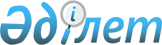 О внесении изменений в решение Кербулакского районного маслихата от 19 декабря 2014 года № 39-225 "О бюджете Кербулакского района на 2015-2017 годы"
					
			Утративший силу
			
			
		
					Решение Кербулакского районного маслихата Алматинской области от 09 декабря 2015 года № 49-281. Зарегистрировано Департаментом юстиции Алматинской области 14 декабря 2015 года № 3618. Утратило силу решением Кербулакского районного маслихата Алматинской области от 26 апреля 2016 года № 03-23      Сноска. Утратило силу решением Кербулакского районного маслихата Алматинской области от 26.04.2016 № 03-23.

      В соответствии с пунктом 5 статьи 109 Бюджетного Кодекса Республики Казахстан от 4 декабря 2008 года, подпунктом 1) пункта 1 статьи 6 Закона Республики Казахстан от 23 января 2001 года "О местном государственном управлении и самоуправлении в Республике Казахстан", Кербулакский районный маслихат РЕШИЛ:

      1. Внести в решение Кербулакского районного маслихата от 19 декабря 2014 года № 39-225 "О бюджете Кербулакского района на 2015-2017 годы" (зарегистрированного в Реестре государственной регистрации нормативных правовых актов от 29 декабря 2014 года № 2985, опубликованного в районной газете "Кербулак жулдызы" от 5 января 2015 года № 2 (3751), от 16 января 2015 года № 3 (3752), в решение Кербулакского районного маслихата от 9 февраля 2015 года № 40-236 "О внесении изменений в решение Кербулакского районного маслихата от 19 декабря 2014 года № 39-225 "О бюджете Кербулакского района на 2015-2017 годы" (зарегистрированного в Реестре государственной регистрации нормативных правовых актов от 18 февраля 2015 года № 3065, опубликованного в районной газете "Кербулак жулдызы" от 26 февраля 2015 года № 9 (3758), от 13 марта 2015 года № 11 (3760), в решение Кербулакского районного маслихата от 27 мая 2015 года № 44-256 "О внесении изменений в решение Кербулакского районного маслихата от 19 декабря 2014 года № 39-225 "О бюджете Кербулакского района на 2015-2017 годы" (зарегистрированного в Реестре государственной регистрации нормативных правовых актов от 8 июня 2015 года № 3201, опубликованного в районной газете "Кербулак жулдызы" от 19 июня 2015 года № 25 (3774), от 26 июня 2015 года № 26 (3775), в решение Кербулакского районного маслихата от 4 сентября 2015 года № 46-263 "О внесении изменений в решение Кербулакского районного маслихата от 19 декабря 2014 года № 39-225 "О бюджете Кербулакского района на 2015-2017 годы" (зарегистрированного в Реестре государственной регистрации нормативных правовых актов от 11 сентября 2015 года №3404, опубликованного в районной газете "Кербулак жулдызы" от 25 сентября 2015 года № 39 (3788), в решение Кербулакского районного маслихата от 9 ноября 2015 года № 48-276 "О внесении изменений и дополнений в решение Кербулакского районного маслихата от 19 декабря 2014 года № 39-225 "О бюджете Кербулакского района на 2015-2017 годы" (зарегистрированного в Реестре государственной регистрации нормативных правовых актов от 18 ноября 2015 года №3565, опубликованного в районной газете "Кербулак жулдызы" от 27 ноября 2015 года № 48 (3797), от 4 декабря 2015 года № 49 (3798), следующие изменения:

      пункт 1 указанного решения изложить в новой редакции: 

      "1. Утвердить районный бюджет на 2015-2017 годы согласно приложениям 1, 2 и 3 соответственно, в том числе на 2015 год в следующих объемах: 

      1) доходы 6404682 тысяч тенге, в том числе:

      налоговые поступления 202775 тысяч тенге;

      неналоговые поступления 15728 тысяч тенге;

      поступления от продажи основного капитала 22700 тысяч тенге;

      поступление трансфертов 6163479 тысяч тенге, в том числе:

      целевые текущие трансферты 1337665 тысяч тенге;

      целевые трансферты на развитие 2028918 тысяч тенге;

      субвенции 2796896 тысяч тенге; 

      2) затраты 6428505 тысяч тенге;

      3) чистое бюджетное кредитование 61696 тысяч тенге, в том числе:

      бюджетные кредиты 77298 тысяч тенге;

      погашение бюджетных кредитов 15602 тысяч тенге;

      4) сальдо по операциям с финансовыми активами 4000 тенге;

      5) дефицит (профицит) бюджета (-) 89519 тысяч тенге;

      6) финансирование дефицита (использование профицита) бюджета 89519 тысяч тенге.";

      2. Приложение 1 к указанному решению изложить в новой редакции согласно приложению 1 к настоящему решению. 

      3. Контроль за исполнением настоящего решения возложить на постоянную комиссию районного маслихата "По экономике и бюджету района, налогу, поддержке малого и среднего предпринимательства, коммунального хозяйства, озеленению и оказанию услуг населению". 

      4. Возложить на руководителя государственного учреждения "Отдел экономики и бюджетного планирования" (по согласованию Ш. М. Тулегенов) опубликование настоящего решения после государственной регистрации в органах юстиции в официальных и периодических печатных изданиях, а также на интернет-ресурсе, определяемом Правительством Республики Казахстан, и на интернет-ресурсе районного маслихата. 

      5. Настоящее решение вводится в действие с 1 января 2015 года.

 Бюджет Кербулакского района на 2015 год
					© 2012. РГП на ПХВ «Институт законодательства и правовой информации Республики Казахстан» Министерства юстиции Республики Казахстан
				
      Председатель сессии Кербулакского 

      районного маслихата

Рысбеков Бокен Кабиевич 

      Временно исполняющий обязанности 

      секретаря Кербулакского 

      районного маслихата

Бильдебеков Бегали Бейсенбекович
Приложение 1 к решению Кербулакского районного маслихата от 9 декабря 2015 года № 49-281 "О внесении изменений в решение Кербулакского районного маслихата от 19 декабря 2014 года № 39-225 "О бюджете Кербулакского района на 2015 -2017 годы" Приложение 1 утвержденное решением Кербулакского районного маслихата от 19 декабря 2014 года № 39-225 "О бюджете Кербулакского района на 2014 -2016 годы" Категория

Категория

Категория

Категория

Сумма (тысяч тенге)

Класс Наименование

Класс Наименование

Класс Наименование

Сумма (тысяч тенге)

Подкласс

Подкласс

Сумма (тысяч тенге)

1

2

3

4

5

1. Доходы

6 404 682

1

Налоговые поступления

202 775

01

Подоходный налог

28 576

2

Индивидуальный подоходный налог

28 576

04

Налоги на собственность

151 599

1

Налоги на имущество

99 370

3

Земельный налог

7 757

4

Налог на транспортные средства

41 154

5

Единый земельный налог

3 318

05

Внутренние налоги на товары, работы и услуги

17 706

2

Акцизы

3 750

3

Поступления за использование природных и других ресурсов

4 550

4

Сборы за ведение предпринимательской и профессиональной деятельности

8 991

5

Налог на игорный бизнес

415

08

Обязательные платежи, взимаемые за совершение юридически значимых действий и (или) выдачу документов уполномоченными на то государственными органами или должностными лицами

4 894

1

Государственная пошлина

4 894

2

Неналоговые поступления

15 728

01

Доходы от государственной собственности

1 428

5

Доходы от аренды имущества, находящегося в государственной собственности

1 428

04

Штрафы, пени, санкции, взыскания, налагаемые государственными учреждениями, финансируемыми из государственного бюджета, а также содержащимися и финансируемыми из бюджета (сметы расходов) Национального Банка Республики Казахстан

600

1

Штрафы, пени, санкции, взыскания, налагаемые государственными учреждениями, финансируемыми из государственного бюджета, а также содержащимися и финансируемыми из бюджета (сметы расходов) Национального Банка Республики Казахстан, за исключением поступлений от организаций нефтяного сектора

600

06

Прочие неналоговые поступления

13 700

1

Прочие неналоговые поступления

13 700

3

Поступления от продажи основного капитала

22 700

01

Продажа государственного имущества, закрепленного за государственными учреждениями

1 000

1

Продажа государственного имущества, закрепленного за государственными учреждениями

1 000

03

Продажа земли и нематериальных активов

21 700

1

Продажа земли

21 700

4

Поступления трансфертов

6 163 479

02

Трансферты из вышестоящих органов государственного управления

6 163 479

2

Трансферты из областного бюджета

6 163 479

Функциональные группы

Функциональные группы

Функциональные группы

Функциональные группы

Функциональные группы

Сумма (тысяч тенге)

Малая функция Наименование

Малая функция Наименование

Малая функция Наименование

Малая функция Наименование

Сумма (тысяч тенге)

Администратор бюджетной программы

Администратор бюджетной программы

Администратор бюджетной программы

Сумма (тысяч тенге)

Программа

Программа

Сумма (тысяч тенге)

1

2

3

4

5

6

2. Затраты

6428505

01

Государственные услуги общего характера 

339085

1

Представительные, исполнительные и другие органы, выполняющие общие функции государственного управления 

308185

112

Аппарат маслихата района (города областного значения) 

15913

001

Услуги по обеспечению деятельности маслихата района (города областного значения)

15715

003

Капитальные расходы государственного органа

198

122

Аппарат акима района (города областного значения) 

78052

001

Услуги по обеспечению деятельности акима района (города областного значения)

74117

003

Капитальные расходы государственного органа

3935

123

Аппарат акима района в городе, города районного значения, поселка, села, сельского округа 

214220

001

Услуги по обеспечению деятельности акима района в городе, города районного значения, поселка, села, сельского округа

210030

022

Капитальные расходы государственного органа

4190

2

Финансовая деятельность 

15627

452

Отдел финансов района (города областного значения) 

15627

001

Услуги по реализации государственной политики в области исполнения бюджета и управления коммунальной собственностью района (города областного значения)

13829

003

Проведение оценки имущества в целях налогообложения

587

010

Приватизация, управление коммунальным имуществом, пост приватизационная деятельность и регулирование споров, связанных с этим 

949

018

Капитальные расходы государственного органа

262

5

Планирование и статистическая деятельность 

15273

453

Отдел экономики и бюджетного планирования района (города областного значения) 

15273

001

Услуги по реализации государственной политики в области формирования и развития экономической политики, системы государственного планирования

15273

02

Оборона 

2117

1

Военные нужды 

2117

122

Аппарат акима района (города областного значения) 

2117

005

Мероприятия в рамках исполнения всеобщей воинской обязанности

2117

04

Образование 

4361527

1

Дошкольное воспитание и обучение 

245836

464

Отдел образования района (города областного значения) 

245836

009

Обеспечение деятельности организаций дошкольного воспитания и обучения

82780

040

Реализация государственного образовательного заказа в дошкольных организациях образования

163056

2

Начальное, основное среднее и общее среднее образование 

2467652

123

Аппарат акима района в городе, города районного значения, поселка, села, сельского округа 

8508

005

Организация бесплатного подвоза учащихся до школы и обратно в сельской местности

8508

464

Отдел образования района (города областного значения) 

2426512

003

Общеобразовательное обучение 

2426512

465

Отдел физической культуры и спорта района (города областного значения)

32632

017

Дополнительное образование для детей и юношества по спорту

32632

9

Прочие услуги в области образования 

1648039

464

Отдел образования района (города областного значения) 

328418

001

Услуги по реализации государственной политики на местном уровне в области образования 

12925

004

Информатизация системы образования в государственных учреждениях образования района (города областного значения)

11880

005

Приобретение и доставка учебников, учебно-методических комплексов для государственных учреждений образования района (города областного значения)

63823

015

Ежемесячная выплата денежных средств опекунам (попечителям) на содержание ребенка-сироты (детей-сирот), и ребенка (детей), оставшегося без попечения родителей

15300

067

Капитальные расходы подведомственных государственных учреждений и организаций

224490

467

Отдел строительства района (города областного значения) 

1319621

037

Строительство и реконструкция объектов образования

1319621

06

Социальная помощь и социальное обеспечение 

210125

2

Социальная помощь 

182053

451

Отдел занятости и социальных программ района (города областного значения) 

182053

002

Программа занятости

25495

004

Оказание социальной помощи на приобретение топлива специалистам здравоохранения, образования, социального обеспечения, культуры, спорта и ветеринарии в сельской местности в соответствии с законодательством Республики Казахстан

22446

005

Государственная адресная социальная помощь

5620

006

Оказание жилищной помощи 

22881

007

Социальная помощь отдельным категориям нуждающихся граждан по решениям местных представительных органов

13422

010

Материальное обеспечение детей-инвалидов, воспитывающихся и обучающихся на дому

1103

014

Оказание социальной помощи нуждающимся гражданам на дому

 

27807

016

Государственные пособия на детей до 18 лет

27947

017

Обеспечение нуждающихся инвалидов обязательными гигиеническими средствами и предоставление услуг специалистами жестового языка, индивидуальными помощниками в соответствии с индивидуальной программой реабилитации инвалида

21534

052

Проведение мероприятий, посвященных семидесятилетию Победы в Великой Отечественной войне

13798

9

Прочие услуги в области социальной помощи и социального обеспечения 

28072

451

Отдел занятости и социальных программ района (города областного значения)

 

28078

001

Услуги по реализации государственной политики на местном уровне в области обеспечения занятости и реализации социальных программ для населения

23190

011

Оплата услуг по зачислению, выплате и доставке пособий и других социальных выплат

1644

021

Капитальные расходы государственного органа

 

1600

050

Реализация Плана мероприятий по обеспечению прав и улучшению качества жизни инвалидов

1638

07

Жилищно-коммунальное хозяйство 

996511

1

Жилищное хозяйство 

107958

467

Отдел строительства района (города областного значения) 

 

55332

003

Проектирование и (или) строительство, реконструкция жилья коммунального жилищного фонда

48391

004

Проектирование, развитие и (или) обустройство инженерно-коммуникационной инфраструктуры

6941

487

Отдел жилищно-коммунального хозяйства и жилищной инспекции района (города областного значения) 

52626

001

Услуги по реализации государственной политики на местном уровне в области жилищно-коммунального хозяйства и жилищного фонда

17386

003

Капитальные расходы государственного органа 

400

041

Ремонт и благоустройство объектов в рамках развития сельских населенных пунктов по Программе занятости 2020

34840

2

Коммунальное хозяйство 

858920

487

Отдел жилищно-коммунального хозяйства и жилищной инспекции района (города областного значения) 

858920

016

Функционирование системы водоснабжения и водоотведения

178053

028

Развитие коммунального хозяйства

28517

029

Развитие системы водоснабжения и водоотведения 

652350

3

Благоустройство населенных пунктов 

29633

123

Аппарат акима района в городе, города районного значения, поселка, села, сельского округа 

10874

008

Освещение улиц в населенных пунктов

4583

009

Обеспечение санитарии населенных пунктов

2415

011

Благоустройство и озеленение населенных пунктов

3876

487

Отдел жилищно-коммунального хозяйства и жилищной инспекции района (города областного значения) 

18759

030

Благоустройство и озеленение населенных пунктов

18759

08

Культура, спорт, туризм и информационное пространство

115116

1

Деятельность в области культуры

46735

455

Отдел культуры и развития языков района (города областного значения)

46735

003

Поддержка культурно-досуговой работы

46735

2

Спорт 

 

9955

465

Отдел физической культуры и спорта района (города областного значения) 

 

9955

001

Услуги по реализации государственной политики на местном уровне в сфере физической культуры и спорта

5372

006

Проведение спортивных соревнований на районном (города областного значения) уровне

400

007

Подготовка и участие членов сборных команд района (города областного значения) по различным видам спорта на областных спортивных соревнованиях 

4183

3

Информационное пространство 

 

40926

455

Отдел культуры и развития языков района (города областного значения)

 

40424

006

Функционирование районных (городских) библиотек 

 

39520

007

Развитие государственного языка и других языков народа Казахстана 

 

904

456

Отдел внутренней политики района (города областного значения) 

502

002

Услуги по проведению государственной информационной политики

502

9

Прочие услуги по организации культуры, спорта, туризма и информационного пространства 

17500

455

Отдел культуры и развития языков района (города областного значения)

5117

001

Услуги по реализации государственной политики на местном уровне в области развития языков и культуры

4867

032

Капитальные расходы подведомственных государственных учреждений и организаций

250

456

Отдел внутренней политики района (города областного значения) 

 

12383

001

Услуги по реализации государственной политики на местном уровне в области информации, укрепления государственности и формирования социального оптимизма граждан

12383

10

Сельское, водное, лесное, рыбное хозяйство, особо охраняемые природные территории, охрана окружающей среды и животного мира, земельные отношения

204573

1

Сельское хозяйство 

70924

453

Отдел экономики и бюджетного планирования района (города областного значения) 

12101

099

Реализация мер по оказанию социальной поддержки специалистов

12101

462

Отдел сельского хозяйства района (города областного значения) 

15022

001

Услуги по реализации государственной политики на местном уровне в сфере сельского хозяйства

13994

006

Капитальные расходы государственного органа

1028

473

Отдел ветеринарии района (города областного значения) 

43801

001

Услуги по реализации государственной политики на местном уровне в сфере ветеринарии

10483

003

Капитальные расходы государственного органа

600

006

Организация санитарного убоя больных животных

4292

007

Организация отлова и уничтожения бродячих собак и кошек

889

008

Возмещение владельцам стоимости изымаемых и уничтожаемых больных животных, продуктов и сырья животного происхождения

19156

009

Проведение ветеринарных мероприятий по энзоотическим болезням животных

1902

010

Проведение мероприятий по идентификации сельскохозяйственных животных

6479

6

Земельные отношения 

8664

463

Отдел земельных отношений района (города областного значения) 

8664

001

Услуги по реализации государственной политики в области регулирования земельных отношений на территории района (города областного значения)

8418

007

Капитальные расходы государственного органа

246

9

Прочие услуги в области сельского, водного, лесного, рыбного хозяйства, охраны окружающей среды и земельных отношений 

124985

473

Отдел ветеринарии района (города областного значения) 

124985

011

Проведение противоэпизоотических мероприятий

124985

11

Промышленность, архитектурная, градостроительная и строительная деятельность 

13832

2

Архитектурная, градостроительная и строительная деятельность 

13832

467

Отдел строительства района (города областного значения) 

7926

001

Услуги по реализации государственной политики на местном уровне в области строительства

7926

468

Отдел архитектуры и градостроительства района (города областного значения) 

5906

001

Услуги по реализации государственной политики в области архитектуры и градостроительства на местном уровне 

5906

12

Транспорт и коммуникация 

105131

1

Автомобильный транспорта 

99520

485

Отдел пассажирского транспорта и автомобильных дорог района (города областного значения)

99520

023

Обеспечение функционирования автомобильных дорог

 

99520

9

Прочие услуги в сфере транспорт и коммуникаций 

 

5611

485

Отдел пассажирского транспорта и автомобильных дорог района (города областного значения)

5611

001

Услуги по реализации государственной политики на местном уровне в области пассажирского транспорта и автомобильных дорог

5411

003

Капитальные расходы государственного органа

 

200

13

Прочие 

 

68961

3

Поддержка предпринимательской деятельности и защита конкуренции

 

5714

469

Отдел предпринимательства района (города областного значения)

 

5714

001

Услуги по реализации государственной политики на местном уровне в области развития предпринимательства 

5714

9

Прочие 

63247

123

Аппарат акима района в городе, города районного значения, поселка, села, сельского округа

61600

040

Реализация мер по содействию экономического развития регионов в рамках Программы "Развитие регионов" 

61600

452

Отдел финансов района (города областного значения) 

1647

012

Резерв местного исполнительного органа района (города областного значения) 

1647

14

Обслуживание долга

24

1

Обслуживание долга

24

452

Отдел финансов района (города областного значения)

24

013

Обслуживание долга местных исполнительных органов по выплате вознаграждений и иных платежей по займам из областного бюджета

24

15

Трансферты

11503

1

Трансферты

11503

452

Отдел финансов района (города областного значения) 

11503

006

Возврат неиспользованных (недоиспользованных) целевых трансфертов

7726

016

Возврат, использованных не по целевому назначению целевых трансфертов

28

051

Трансферты органам местного самоуправления

3749

Функциональные группы

Функциональные группы

Функциональные группы

Функциональные группы

Функциональные группы

Сумма (тысяч тенге)

Малая функция       Наименование

Малая функция       Наименование

Малая функция       Наименование

Малая функция       Наименование

Сумма (тысяч тенге)

Администратор бюджетной программы

Администратор бюджетной программы

Администратор бюджетной программы

Сумма (тысяч тенге)

Программа

Программа

Сумма (тысяч тенге)

1

2

3

4

5

6

3. Чистое бюджетное кредитование

61 696

Бюджетные кредиты 

77 298

10

Сельское, водное, лесное, рыбное хозяйство, особо охраняемые природные территории, охрана окружающей среды и животного мира, земельные отношения 

77 298

1

Сельское хозяйство 

77 298

453

Отдел экономики и бюджетного планирования района (города областного значения) 

77 298

006

Бюджетные кредиты для реализации мер социальной поддержки специалистов 

77 298

Категория

Категория

Категория

Категория

Сумма (тысяч тенге)

 

Класс       Наименование

Класс       Наименование

Класс       Наименование

Сумма (тысяч тенге)

 

Подкласс

Подкласс

Сумма (тысяч тенге)

 

1

2

3

4

5

5

Погашение бюджетных кредитов

15602

01

Погашение бюджетных кредитов

15602

1

Погашение бюджетных кредитов, выданных из государственного бюджета

15602

Функциональные группы

Функциональные группы

Функциональные группы

Функциональные группы

Функциональные группы

Сумма (тысяч тенге)

Малая функция Наименование

Малая функция Наименование

Малая функция Наименование

Малая функция Наименование

Сумма (тысяч тенге)

Администратор бюджетной программы

Администратор бюджетной программы

Администратор бюджетной программы

Сумма (тысяч тенге)

Программа

 

Программа

 

Сумма (тысяч тенге)

1

2

3

4

5

6

4. Сальдо по операциям с финансовыми активами

4 000

Приобретение финансовых активов

4 000

13

Прочие 

4 000

9

Прочие 

4 000

456

Отдел финансов района (города областного значения) 

4 000

065

Формирование или увеличение уставного капитала юридических лиц

4 000

Категория

Категория

Категория

Категория

Сумма (тысяч тенге)

Класс Наименование

Класс Наименование

Класс Наименование

Сумма (тысяч тенге)

Подкласс

Подкласс

Сумма (тысяч тенге)

1

2

3

4

5

5. Дефицит (профицит) бюджета

-89 519

6. Финансирование дефицита бюджета

89 519

7

Поступления займов

77298

01

Внутренние государственные займы

77298

2

Договоры займа

77298

8

Используемые остатки бюджетных средств

27 823

01

Остатки бюджетных средств

27 823

1

Свободные остатки бюджетных средств

27 823

Функциональные группы

Функциональные группы

Функциональные группы

Функциональные группы

Функциональные группы

Сумма (тысяч тенге)

Малая функция Наименование

Малая функция Наименование

Малая функция Наименование

Малая функция Наименование

Сумма (тысяч тенге)

Администратор бюджетной программы

Администратор бюджетной программы

Администратор бюджетной программы

Сумма (тысяч тенге)

Программа

Программа

Сумма (тысяч тенге)

1

2

3

4

5

6

16

Погашение займов 

15602

1

Погашение займов 

15602

452

Отдел финансов района (города областного значения) 

15602

008

Погашение долга местного исполнительного органа перед вышестоящим бюджетом 

15602

